Tuesday 2nd FebruaryPhonics - /le/ at the end of words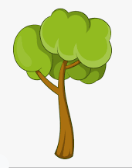 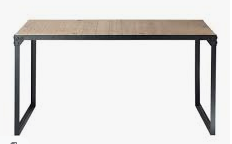 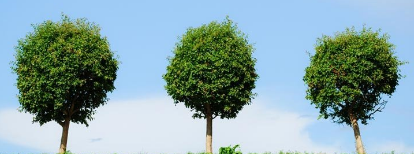 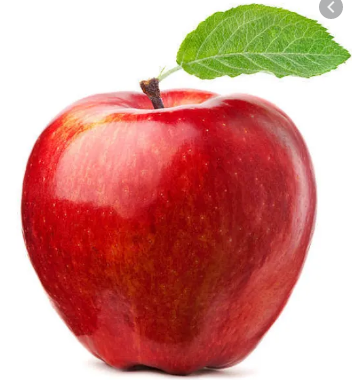 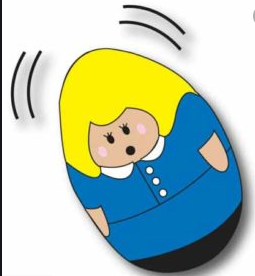 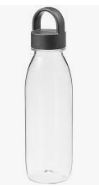 Can you use some of these ‘le’ words in sentences?Write them into your lined workbook to make sure your handwriting is nice and neat.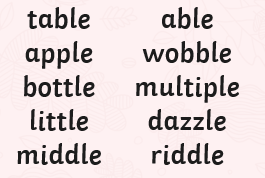 